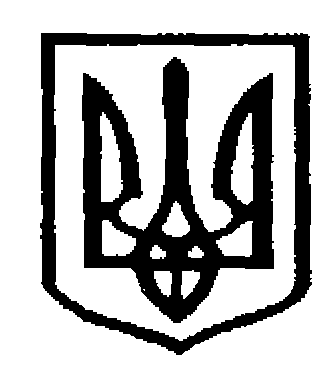 У К Р А Ї Н АЧернівецькаміська радаУ П Р А В Л I Н Н Я   О С В I Т Ивул. Героїв Майдану, 176, м.Чернівці, 58029 тел./факс (0372) 53-30-87,  E-mail: osvitacv@gmail.com  Код ЄДРПОУ №02147345Відповідно до Розпорядження Кабінету Міністрів України від 10.03.2016 №199-р «Про заходи спрямовані на активізацію вивчення громадянами англійської мови, на період до 2020 року» та листа Інституту післядипломної педагогічної освіти Чернівецької області від 17.10.2017 № 2/4-776, доводимо до вашого відома, що 30 жовтня 2017 року о 1000 у приміщенні ЗНЗ №5 за адресою: м. Чернівці вул. Лесі Українки, 1 відбудеться  обласний науково-методичний семінар для фахівців  англійської мови.У роботі семінару бере участь фахівець кваліфікаційного рівня CELTA та DELTA Алекс Уорен. Під час заходу вчителі матимуть змогу опрацювати різноманітні аспекти роботи з матеріалами навчальних курсів для учнів старшої школи National Geographic Learning’s Vocabulary learning (сесія 1) та для учнів молодшої школи Sowing seeds for success (сесія 2).Учасники науково-методичного семінару отримають професійний досвід для ефективного викладання англійської мови та підготовки учнів до складання зовнішнього незалежного оцінювання.Учасники семінару отримають сертифікат про участь.Управління освіти просить направити вчителів англійської мови відповідно до списку (додаток).Начальник управління освітиЧернівецької міської ради                                                С.В. МартинюкНедужко Л.М.53-41-86Додаток до листа управління освітивід 24.10.2017 № 01-34/2116Список вчителів англійської мови для участі в обласному науково-методичному семінарі: Керівникам загальноосвітніх навчальних закладів№ПІП вчителя Заклад 1Недужно Л.М.Методист ММЦ3Белова Ю.А.Гімназія № 44Бернацька С.М.Гімназія № 45Головащенко І.С.Гімназія № 46Ширманова С.В.Гімназія № 47Фурдига М.Ю.Гімназія № 58Пилип Д.Є.Гімназія № 59Брандес Н.С.Гімназія № 710Орлова С.В.Гімназія № 711Глушакова І.М.Гімназія № 712Вербова Н.Л.Гімназія № 713Захарова Л.В.ЗОШ № 314Портей Р.М.ЗОШ № 415Романчук С.Я.ЗОШ № 516Кілару І.Г.СЗОШ № 2217Гладчук І.В.СЗОШ № 2218Пятіхачна М.А.СЗОШ № 2219Войтоловська С.В.СЗОШ № 2220Фільварська Н.С.ЗОШ № 3321Мінтянська Ю.В.ЗОШ № 38